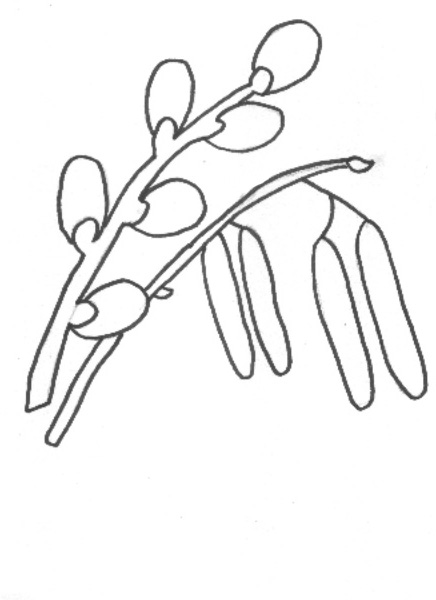 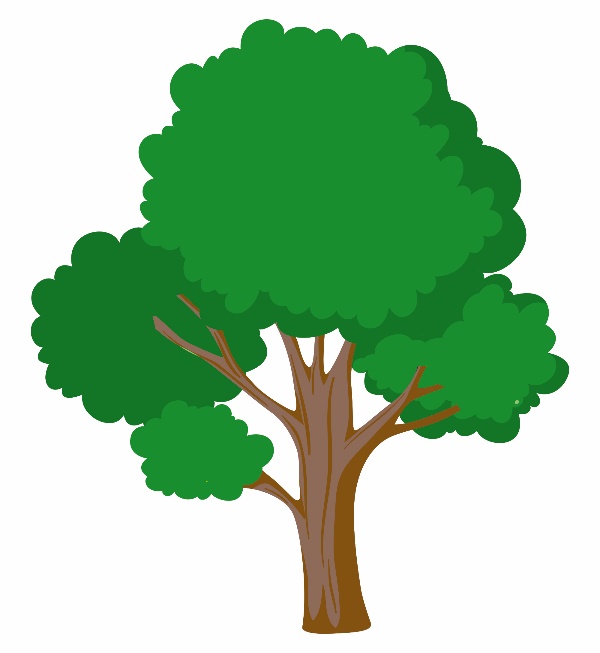 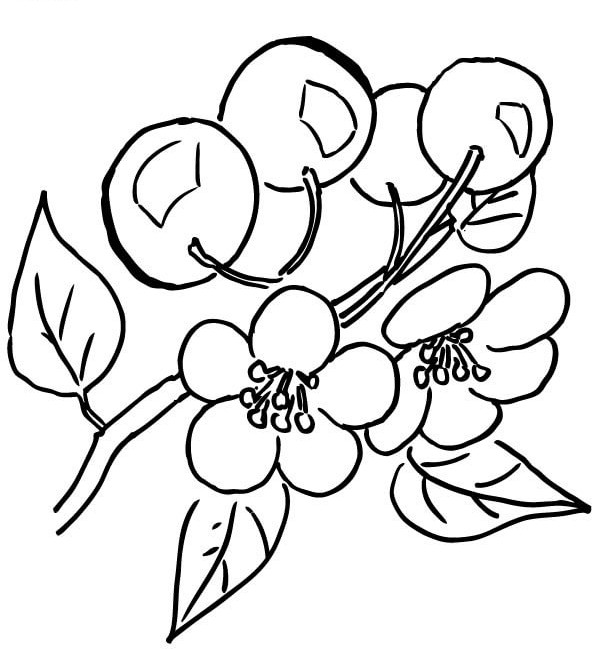 Strana ke slepeníhttps://www.minibooks.ch/faltan- leitung.cfm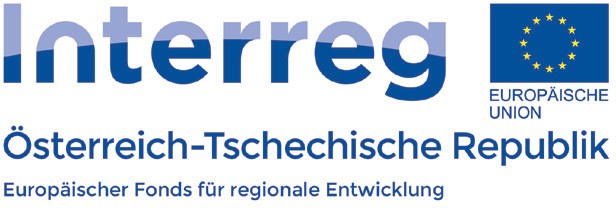 Co je charakteristické na bříze?tenký kmen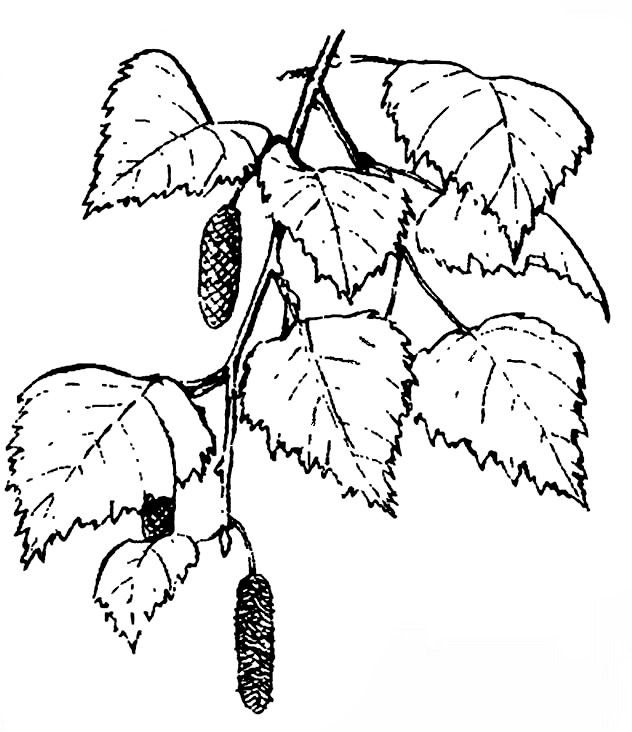 bílá kůravelké listyJak vypadají listy břízy?obdélníkové   kulaté	trojúhelníkovitéJaké výšky dosahuje bříza?10 m	50 m	30 mK čemu se používá její dřevo?nábytekpalivové dřevosoustruženíStromy v remízcích, na vyvýšeninách a terasáchRemízky, vyvýšeniny a terasy jsou výhodné pro naše smrkové lesy, které jsou vysazovány především jako palivové a stavební dřevo pro nás lidi. Z remízků, vyvýšenin a teras lze využít semena a mladé rostliny, aby v našich lesích zase rostly různé stromy. Směs z domácích listnatých a jehličnatých stromů se lépe vyrovná s klimatickými změnami (sucho, horko, bouřky a vichřice). Pokud je zastoupení rostlin rozmanitější, způsobí zvěř, která ráda okusuje listy a výhony, méně škod.Některé z těchto stromů vám nyní představíme: Bříza Obecná charakteristika: Bříza je velmi rozšířeným stromem, dorůstá do výšky až 30 metrů. Její markantní kůra je bílá, částečně s příčnými tmavými rýhami s černou borkou.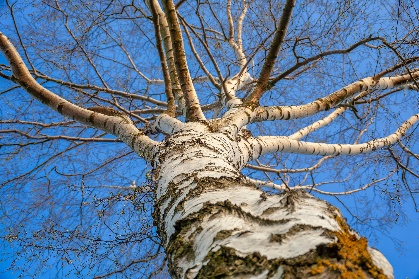 Stanoviště: Bříza je nenáročný a velmi tolerantní „všudypřítomný“ strom, který však potřebuje dostatek světla. Nalezneme jej ve světlých listnatých i jehličnatých lesech, ale také podél cest a na okraji lesů. Je navíc typickým druhem stromu v rašeliništích, vřesovištích a pustinách (do 1.800 metrů nadmořské výšky). Zvláštnosti: Bříza je velmi cenným a pionýrským druhem dřeviny, jelikož je extrémně odolná vůči horku a mrazu. Velmi dobře se rozmnožuje díky každoroční bohaté produkci semen. Pupeny a semena slouží různým druhům ptactva jako potrava (např. pro jeřábky a tetřívky). Kromě toho je zdrojem kvalitního palivového dřeva, které je také využíváno pro soustružení a výrobu nábytku.Vrba jívaObecná charakteristika: Vrba jíva dorůstá maximálně do výšky 15 metrů, zelená se v letních měsících a patří spíše k malým stromům (často je keřovitá). Květy (kočičky) jsou nejprve stříbřitě chloupkaté, později zářivě žluté. Kůra je zpočátku matná šedá, později přechází v podélně popraskanou tmavošedou borku. 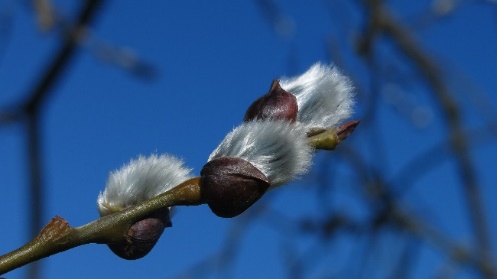 Stanoviště: Vrba je relativně nenáročná a upřednostňuje kypré, jílovité a výživné půdy (světlomilná). Nalezneme ji ve štěrkovnách, na svazích, lesních lemech a podél cest, na březích, ale také v lužních lesech, polních křovinách a na mýtinách, zhruba do nadmořské výšky 2000 m.Třešeň ptačíObecná charakteristika: Třešeň patří do čeledě růžovité (rod slivoň). Dosahuje výšky 10 až 20 metrů a dožívá se 30 až 90 let. Zvláštností je tvrdé, červenohnědé dřevo.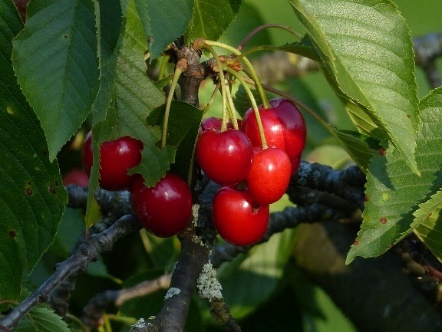 Stanoviště: Upřednostňuje především polostinná místa s živnou půdou, např. na kraji lesů. Třešeň ptačí roste až do 2.000 m nadmořské výšky.Zvláštnosti: Květy jsou na jaře zdrojem nektaru a pylu, a plody mají v oblibě jak zvířata tak lidé. Sladké či nakyslé druhy třešní lze zpracovat do kompotů nebo marmelád. Dřevo je vhodné pro výrobu vysoce jakostního nábytku a interiéru. 